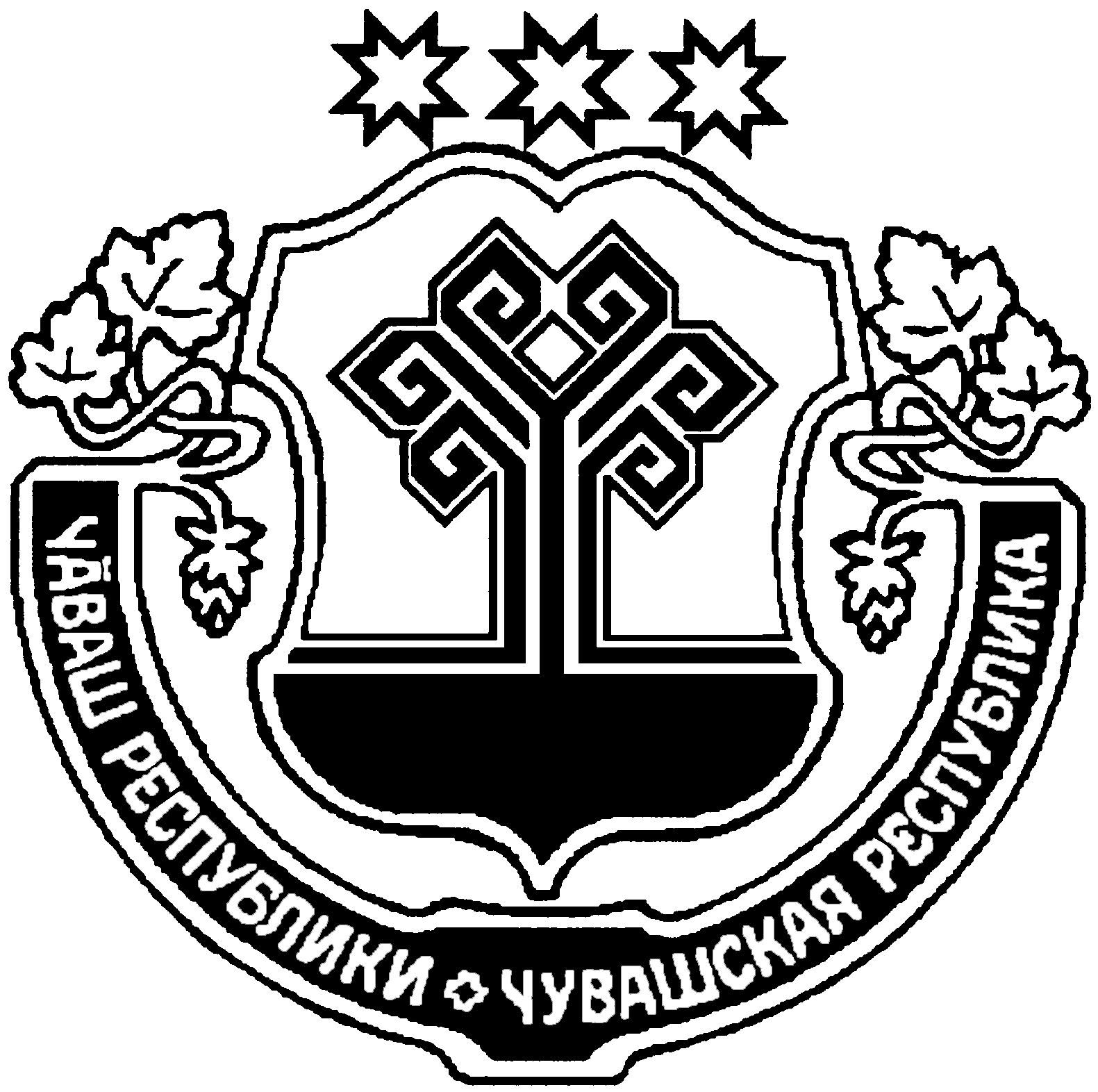 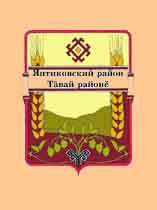 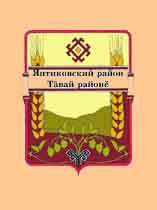 В номере:  1. Постановление администрации Шимкусского сельского поселения № 60 от 08.11.2022 «О внесении изменений в постановление администрации Шимкусского  сельского поселения от 23.07.2019 № 36 «Об утверждении Порядка уведомления представителя  нанимателя (работодателя) о фактах обращения в целях склонения муниципального служащего администрации Шимкусского   сельского поселения к совершению коррупционных правонарушений»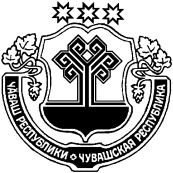 О внесении изменений в постановление администрации Шимкусского  сельского поселения от 23.07.2019 № 36 «Об утверждении Порядка уведомления представителя  нанимателя (работодателя) о фактах обращения в целях склонения муниципального служащего администрации Шимкусского   сельского поселения к совершению коррупционных правонарушений»     	В соответствии с Федеральным законом  от 25.12.2008 № 273-ФЗ «О противодействии коррупции», администрация Шимкусского сельского поселения п о с т а н о в л я е т:1. Внести в Порядок уведомления представителя нанимателя (работодателя) о фактах обращения в целях склонения муниципального служащего администрации Шимкусского сельского поселения к совершению коррупционных правонарушений, утвержденный  постановлением администрации Шимкусского  сельского поселения от 23.07.2019 № 36 (с изменениями от 23.12.2021 № 87) (далее – Порядок) следующие  изменения:1)  пункт 5 раздела «Общие положения» изложить в следующей редакции:«5. Муниципальный служащий обязан уведомлять представителя нанимателя (работодателя) обо всех фактах обращения к нему каких-либо лиц в целях склонения к совершению коррупционных правонарушений не позднее одного рабочего дня, следующего за днем такого обращения.В случае нахождения муниципального служащего в командировке, в отпуске, вне места прохождения службы он обязан уведомить представителя нанимателя (работодателя) незамедлительно с момента прибытия к месту прохождения службы.В случае поступления обращения в целях склонения к совершению коррупционных правонарушений в выходной или нерабочий праздничный день муниципальный служащий обязан уведомить представителя нанимателя (работодателя) в следующий за ним первый рабочий день.»;2) в разделе «Организация и проведение проверок сведений»:а)  дополнить пунктом 2.1  следующего содержания:«2.1. Организация проверки сведений о случаях обращения к муниципальному служащему в связи с исполнением служебных обязанностей каких-либо лиц в целях склонения его к совершению коррупционных правонарушений или о ставших известными фактах обращения к иным муниципальным служащим каких-либо лиц в целях склонения их к совершению коррупционных правонарушений осуществляется Уполномоченным лицом по поручению главы Шимкусского сельского поселения путем направления уведомлений в прокуратуру, полицию, ФСБ России, проведения бесед с муниципальным служащим, подавшим уведомление, указанным в уведомлении, получения от муниципального служащего пояснения по сведениям, изложенным в уведомлении.»;б) дополнить пунктом 4.1  следующего содержания:«4.1. Проверка осуществляется в срок, не превышающий 30 дней от даты принятия решения о проведении проверки»;в) дополнить пунктом 8.1  следующего содержания:«8.1. Результаты проведенной проверки оформляются в виде заключения и с приложением материалов проверки докладываются главе Шимкусского  сельского поселения Янтиковского района Чувашской Республики (лицу, исполняющему его обязанности), принявшему решение о ее проведении.»; г) пункт 11 изложить в следующей редакции: «11. Муниципальный служащий, представивший Уведомление, извещается в письменной форме о результатах проверки сведений, содержащихся в уведомлении, в течении пяти рабочих дней после дня завершения проверки.Муниципальный  служащий, в отношении которого проводится проверка сведений, содержащихся  в уведомлении о факте обращения в целях склонения его к совершению коррупционных правонарушений, по окончании проверки имеет право ознакомиться с письменным заключением о ее результатах. Копия заключения приобщается к личному делу муниципального служащего.».2. Настоящее постановление вступает в силу со дня его официального опубликования.Глава Шимкусского сельского поселенияЯнтиковского района Чувашской Республики                                             А.В. ТрофимовЧУВАШСКАЯ РЕСПУБЛИКА ЯНТИКОВСКИЙ РАЙОН  ЧĂВАШ РЕСПУБЛИКИТĂВАЙ РАЙОНĚАДМИНИСТРАЦИЯ ШИМКУССКОГО СЕЛЬСКОГОПОСЕЛЕНИЯ ПОСТАНОВЛЕНИЕ08 ноября 2022 г.  №60 село ШимкусыТУРИКАС ТУШКИЛ ЯЛПОСЕЛЕНИЙĚНАДМИНИСТРАЦИЙĚЙЫШĂНУ08 ноябрь 2022 ç. 60 №Турикас Тушкил ялěИнформационное издание «ВестникШимкусского сельского поселенияЯнтиковского района»429294, с. Шимкусы,ул. Коммунистическая,4E-mail: sao-shimkusi@cap.ruучредитель:муниципальное образование – Шимкусское сельское поселение Янтиковского районаГл. редакторЛ.И. КонстантиноваТираж   20   экз.Объем 1 п.л. Формат А 4Бесплатно